`Esbol Nurgaliev Material ControllerAstrakhan, Russian Federation+79610548513 | esbolnurgaliev@gmail.comSkype:                Esbol NurgalievDOB:                 07/27/1985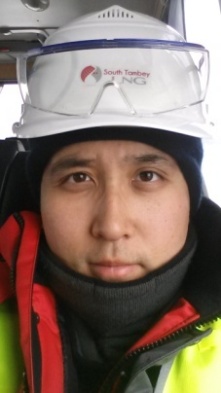 Summary Accomplished Engineering leader offering over 11 years of proven expertise in Gas processing, sulphur granulation processing, piping and piping erection materials, material management, handling gear & lifting activities. Working effectively to achieve goals both as a cross-functional team member and the individual.About Me I’m graduated PhD with strong experience in international Oil&Gas EPC projects.•	Highly motivated to self-enhanced•	Ready to new challenges•	ReliableCore skills Participation in Projects •	Astrakhan Gas Processing Plant•	LUKOIL East Taymyr Project•	Rosneft Kosistaya Project•	Yamal LNG Plant•	Vyksa Steel Works PlantProfessional Experience Mechanical Supervisor                                                           January 2019 - PresentDanieli & C. Officine Meccaniche S.p.A.•	Supervision of assembly, repair and installation of equipment•	Equipment maintenance management•	Commissioning activities•	Investigation and identification of the causes of failure of rotating equipment•	Studying all types of drawings (GAD, P&ID, Isometrics, Support detail Drawings), Bills of material and specification of the job in advance and listing down the scope of workMaterial Controller                                                    December 2018 - January 2019Danieli Centro Combustion S.p.A.•	Preparation of job site receiving reports, material receiving inspection reports with description of inspection, material receiving checklists, irregular material supply reports •	OPI activities•	Control all lifting operations on site•	Logistics activities•	Preparation of daily issue reports•	Coordination of transportation projects, storage, distribution of goodsLogistics Director                                                      October 2017 - September 2018SpecSoft OOO (Limited Liability Company)•	Logistics management activities•	Approving with contractors a concurrent operation schedule and sites to install and fix hoisting machines (if required)•	 Delivery to work site materials for , devices and tools in the requiredquantity for work•	Checking for availability of documents on quality; conformance of used materials with design, standards and specifications•	Supervision of handling operations, stocking and transporting of preassembled sections, as well as pipes and fittings•	Preparation of shipping documents for goods•	Interaction with transport contractors•	Support of manufacturing work order process through the issuance of sub-contract orders and delivery coordination•	Freight forwarding services for the transport of goods•	Preparation of accompanying documents and packing listsMaterial Specialist                                                              May 2017 - October 2017South Tambey LNG (Technip Chiyoda JGC Joint Venture)•	Preparation of job site receiving reports, material receiving inspection reports with description of inspection, material receiving checklists, irregular material supply reports for piping and piping erection materials•	Compilation of complaints and claim work with subcontractors and manufacturers of rotating equipment•	Preparation of pipe laydown pattern •	Preparation of daily issue reports•	Issuance piping erection materials (globe valves, vacuum breakers, interlocks, blind flanges, gaskets)•	Keeping a issuing log•	Acceptance quality control of piping erection materials to be used (check marking of piping erection materials for compliance with technical; visual examination of outside surface and materials) and checking needed quantity with accordance of packing lists and packing notes, checking purchase orders (PO)•	Inventory of all pipeline materials and keeping a corresponding log (studbolts with nuts ISO 261/ISO 4033, ball valves, globe valves, gate valves, butterfly valves, vacuum breakers, weldneck flanges, spiral wound gaskets, 90/45 Deg elbows etc.)•	Routine inspection of containers and crates with piping erection materials•	Processing of transactions and attending of daily shortage and overage meetings•	Ensuring of adherence to maintenance manuals, safety and quality control standards for rotating equipment and piping erection materials•	Ensuring proper and accurate stocking of inventory•	Communication and coordination with department heads and subcontractors of the shipping schedules to ensure readiness and on time deliveries•	Ensure safety of stored goods•	Monitor over operational safety, take measures to address identified deficiencies, violation of occupational health rules, disregard of labor safety regulations•	Good knowledge of Major Client and General Contractor specification (NOVATEK, Technip)Senior Logistics Specialist                                     February 2016 - September 2016Halliburton International GmbH•	Coordination of transportation projects, storage, distribution of goods•	Monitoring of cargo at all stage of the delivery•	Manage purchase orders and plan future purchase orders•	Coordination of transportation projects, storage, distribution of goods•	Creating of commercial invoices to ship various materials and equipment•	Preparation for shipment of export cargo (preparation of packing lists, preparation of Air Waybill)•	Receipt of goods to the warehouse in accordance with invoices•	Record keeping and selection of the primary documentation for the financialrelationship with the clients•	Monitoring of cargo at all stage of the delivery•	Search and communication with the subcontractors on projects•	Paperwork, organization of the transshipment•	Preparation of transport, technical and tender documentation•	Freight quotation service•	Organization of loading and unloading operations in storehouse as per labor and HSE corporate policy•	Preparation of shipping documentsLead Engineer                                                              October 2013 - February 2016Gazprom dobycha Astrakhan LLC•	Planning, mobilizing and managing materials, equipment and manpower resources to optimise operational efficiency. •	Carrying out the job function in accordance with HSE commitment and implement ISO 14001, ISO 9001 and OHSAS 18001 policies and standards (Certified specialist). •	Technical inspection and repair of screw conveyors, granulation conveyors, conveyor belts, conveyor belt cleaners, sludge conveyors, downstream conveyors (Enersul sulphur granulation process unit). •	Processing of statistical data on failures of conveyors, elevators, pumps, pipelines and piping erection materials. •	Maintenance management of rotating equipment (Klaus Union pumps for various process fluids, compressor rotors, Hydra-Cell process water pumps, Chas & Lewis liquid sulfur pumps, Enersul sulfur granulation drums and other). •	Investigation and identification of the causes of failure of rotating equipment (failures due to increased vibration, loss of pumps performance, depressurization of the mechanical seal, failure of the rolling bearings, wear of the stuffing box seals etc.). •	Preparation of quarterly and annual reports on the failures of various rotating and static equipment in accordance with technical requirements. •	Maintenance management of sulphur granulation equipment (Enersul sulphur granulation process unit). •	Visual and dimensional inspection to verify fabrication and assembly in accordance with drawings. •	Technical inspection and repair of screw conveyors, granulation conveyors, conveyor belts, conveyor belt cleaners, sludge conveyors, downstream conveyors (Enersul sulphur granulation process unit). •	Preparation of acts of technological pipelines and piping erection materials rejection - various pipelines and components (valves, flanges, elbows), materials (A333Gr6, A420WPL6 etc.), process flows (process gas, liquid sulfur, vapor, acid gas, fuel gas, hydrogen sulfide, water, amine) and identified defects (pitting corrosion, corrosive wear, penetration corrosion of the surface of the pipeline, thinning, incomplete penetration of weld joints, chains and cluster of pores).•	Preparation of conclusion acts on the expected service life of pipelines based on acts of technological pipelines and piping erection materials rejection. Keeping an analytical database of the results of diagnostic examinations and monitoring of the technical condition of pipelines.•	Development of a list of responsible technological pipelines with data on detected defects, damage and technical diagnostics.•	Development of a classifier for defects and damage to process pipelines.•	Conducting a calculation and forecast of the technical condition of critical pipelines.•	Review of documentation, realized by contractors (design conceptions, project specifications, project documentation package, etc.) for compliance with Russian Federation norms, standards of Gazprom (STO) and experience to find out best technical solutions.•	Expertise on detailed requirements of ISO 14001, ISO 9001 and OHSAS 18001 for Quality Management System and can manage the development, maintenance and implementation of a QMS in accordance with the standard.Associate Professor                                                      October 2008 - October 2013Astrakhan State Technical University •	Supervision of scientific research in rotating equipment design•	Holding lectures, laboratory sessions and workshops on the following courses: Cranes and handling equipment, Technological equipment, Details of machines and bases of designing, Conveyors, Technology and organization of loading/unloading works, Theory of processes and systems etc.Technological Proficiencies •	Microsoft Office•	SAP•	AutoCAD•	Driving License (B category)Languages •	Russian - Native•	English - FluentCertifications / Courses Dangerous Goods General Awareness (covering the handling, receiving and general awareness of dangerous goods) - DGM Training Institute IncBasic requirements of the integrated management system, international ISO 9001:2008, ISO 14001:2004, OHSAS 18001:2007 standards (training of specialists) - Educational and Production Center of Gazprom dobycha Astrakhan LLCEducation PhD                                                                                                                2007 - 2010Volgograd State Technical UniversityRoad transport operation MEng (Hons)                                                                                                 2002 - 2007Astrakhan State Technical UniversityHandling equipment of ports and transport terminals - Graduated with DistinctionBEng (Hons)                                                                                                 2002 - 2006Astrakhan State Technical UniversityTechnological machines and equipment - Graduated with Distinction